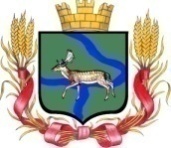 Администрация Еланского городского поселения Еланского муниципального района Волгоградской области __________________________________________________________________ПОСТАНОВЛЕНИЕ2 июля 2021г. № 201                                                                                                                                                                                                                                                                                                                                       О  предоставлении  разрешения  на  условно-разрешенный вид использования земельного участка  по адресу: Волгоградская область, Еланский район, р.п. Елань,  ул. Большая Казанская,92БВ соответствии  со  статьей 39  Градостроительного кодекса Российской Федерации,  Федеральным законом от 6 октября 2003 г. N 131-ФЗ "Об общих принципах организации местного самоуправления в Российской Федерации", на  основании заключения  о  результатах публичных  слушаний  от 30 июня 2021г., руководствуясь Уставом Еланского городского поселения Еланского муниципального района Волгоградской области,ПОСТАНОВЛЯЕТ:1.Предоставить Бормотовой Ольге Геннадьевне разрешение  на  условно-разрешенный вид использования земельного участка по  адресу: Волгоградская область, Еланский район, р.п. Елань, ул. Большая Казанская,92Б  для ведения личного подсобного хозяйства.2.Настоящее постановление вступает в силу со дня его обнародования
      и     подлежит     размещению     на     сайте     Администрации     Еланского       городского поселения Еланского муниципального района Волгоградской области.Глава  Еланского городского поселенияЕланского муниципального районаВолгоградской  области                                                         А.С. Гугучкин